Name: Vineetha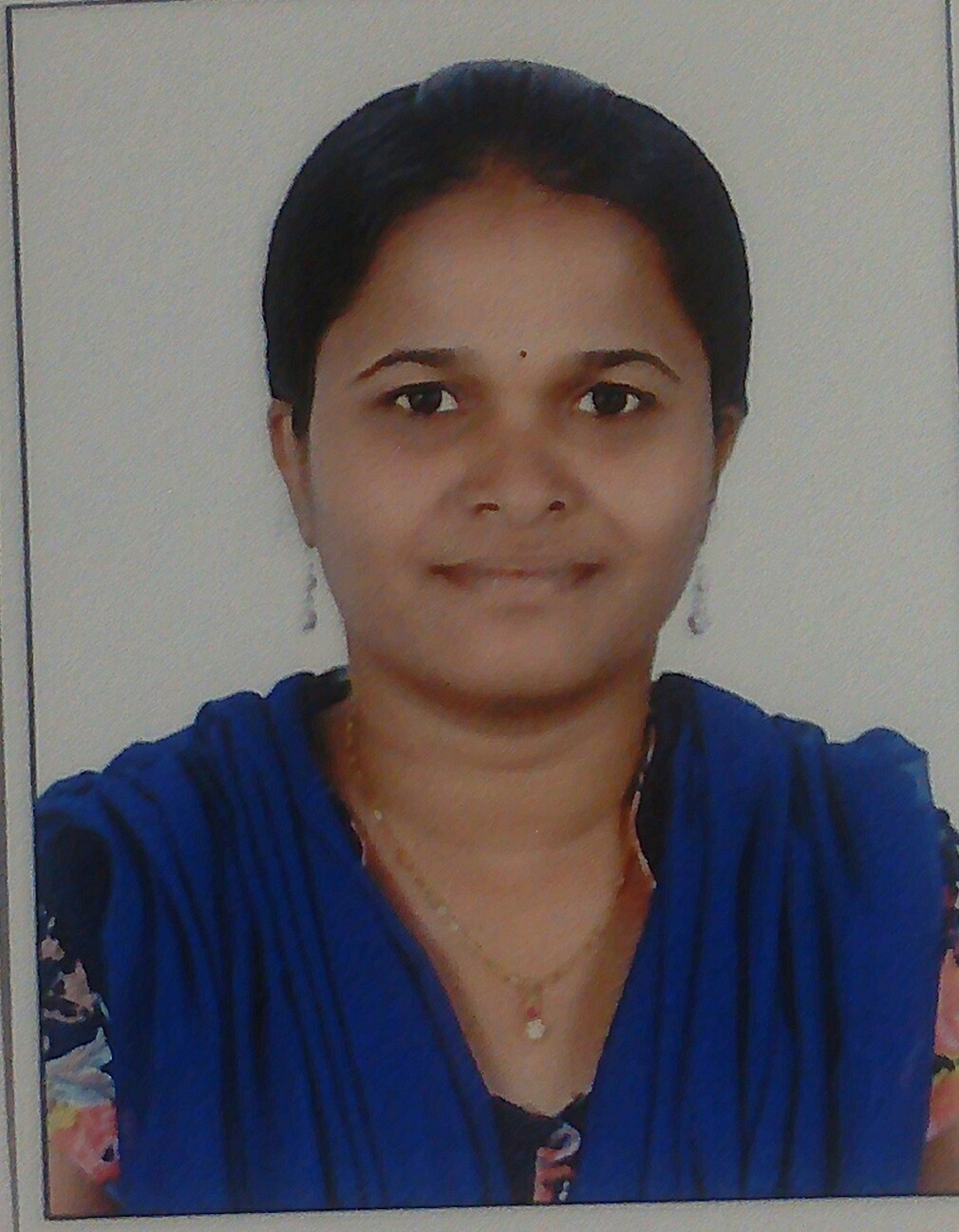 Vineetha.381604@2freemail.com To further my professional career with an executive level management position in a world class company. Seek to diversify my skills in another industry and as part of a larger organization. Relocation desirableB.Tech (ECE) [2016] with aggregate of 60% from  Balaji institute of engineering & scienceInter [2012] with aggregate of 65% from  Sri vikas junior collegeWorked as Business development officer in Gleam global pvt.ltd from May 2016 to May 2017 Role :customer serviceWorked as Hr assistant in Swiggypvt .ltd from May 2017 to Nov 2017 Role :assistantPROJECTDETAILSLow-area and High throughtput Architecture For an Adaptive Using DistributedArithematicDescription   :	A high performance implemention for least mean square and adaptive filter is presented.the total architecture based on distributed arithmetic and we are using look up tables because LUTs are recalculated the partial products. we are using very less chip area and high throughputDuration	:	4monthsRole	:	Team memberTeam Size	:	5A Step size Control method for Deficient Length FBLMS algorithmDescription   :	In this project we are given to the input in time domain and using FBLMS to convertedinto frequency domain.we are using reverse FBLMS.Because in this process we convert to time to frequency domain and frequency to time domain.In this project we are using IEEE xploreDuration	:	4mnot@hsRole	:	Team membersTeam Size	:	5Low - area and High throughput Architecture for an Adaptive filter Using Distributed Arithmetic with feedbackDescription   :	Adaptive filter using in many signal applications this total architecture based upon thedistributed arithmeticwe are using very less chip area and operate the high throughput and using look up tables in this project we are using IEEE explore we are taken to the project feedbackDuration	:	4monthsRole	:	Team membersTeam Size	:	5Any office fieldComputer skills:Msoffice,VLSI,C-Language,xlinixTechnical skills:Attendedtraining&placements sectionsInplant Trainingat:2months Trained in Devaki technologies pvt.ltd  ACHIVEMENTSParticipated power point presention in samishkaAttended the PCB,DSP,ARM7workshopsPlaying carrom in my school levelPalyingshettle in my school levelPlaying cricket in my collegeSelf - confidence , self - disciplined and hard workingCo - operative and adjustable natureStrongly self- motivatedWilling to learn new thingsPlaying shettle, reading new stories, watching cartoons  PERSONAL INFORMATION           Date of  birth:04-08-1994           Nationality:Indian           Visa status:Visit visaI hereby declare that the above - mentioned information is correct up to my knowledge and I bear the responsibility for the correctness of the above - mentioned particulars.